Муниципальное бюджетное дошкольное образовательное учреждение «Детский сад №3» г. Калачинска Омской областиСценарий театрализованного развлечения                                для 2-ой младшей группы. 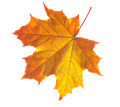 «Что у осени в корзинке?» 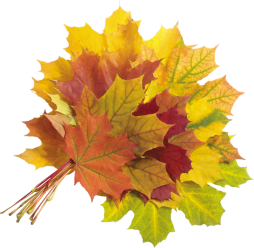 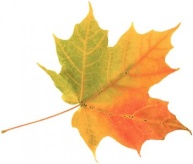 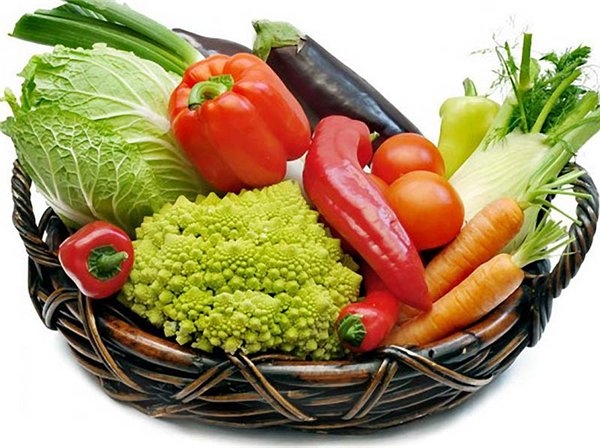 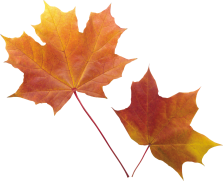 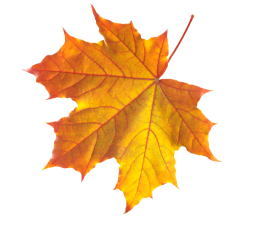 Воспитатель: Пучкова И.В.2012г.     Сценарий развлечения для 2-ой младшей группы.                         «Что у осени в корзинке?»Цель: приобщение дошкольников к культуре, музыкальному искусству и театру.Задачи: Социализация: развивать игровую деятельность (по  сказкам, стихотворениям, песням, ситуациям из жизни), эмоциональную отзывчивость на простые музыкальные и  театральные образы.Коммуникация: развивать интерес к совместной со сверстниками и взрослыми  деятельности, взаимодействовать с ними в различных видах деятельности, выступать перед детьми, воспитателями, родителями.Познание: формировать, уточнять и обогащать нравственные представления на примерах  положительного и отрицательного поведения, хороших и плохих поступков  из жизни, мультфильмов, литературы и др.Художественное творчество: передавать эмоциональное состояние героев, используя некоторые  средства выразительности (интонация, мимика, жест, движение и др.) Музыка:   развитие и обогащение звукового сенсорного опыта, опыта манипулирования с предметами, двигательно-активных видов музыкальной деятельности: музыкально-ритмических движений и игры на шумовых музыкальных инструментах; элементарных вокальных певческих умений в процессе подпевания взрослому,  музыкально-дидактических игр.  Репертуар:Песня «Листик жёлтый»Танец «Девочки и грибы» /муз. Л. Тацтса    «Французская полька»Оркестр шумовой /р.н. муз. «Я по лугу»Игра «Собери зёрнышки» /р.н. муз. «Полянка»Спектакль «Яблонька»Хоровод «Яблонька»Импровизация «Собери букет из листьев» Танец с листьями«Казачата» муз. Т. НехорошиеваАтрибуты: листья разноцветные, шляпы грибов, Шуршик (кукла марионетка), шумовые инструменты, корзина, муляжи овощей и фруктов, шарики, лейка, яблонька с яблоками, шапочка маска зайца, перчаточные куклы к спектаклю:  медведь, лиса, коза, заяц. Угощение детям.Роли: ведущий, девочка Таня, гриб БоровикЗвучит музыка, дети с разноцветными листьями в руках вбегают в зал.Ведущий:       Птицы стаями летят             	     Грустно: дождь и листопад.	  	     Ветер тучи в небе носит,   	     Потому что это…    ( осень)                                                          Ведущий рассыпает «осенние» листики…Дети исполняют  «Танец  с листьями».Дети исполняют  песню «Листик жёлтый».Импровизация  «Собери букет из листьев».Ведущий:       Осень - славная пора,                           Любит осень детвора,	Сливы, груши, виноград –	Всё поспело для ребят.	В огороде – урожай.	Всё, что хочешь, собирай!	Огурцы и помидоры,	Есть морковка и салат,	Лук на грядке, перец сладкий	И капусты целый ряд!Осенью созревает урожай. И люди, и звери делают запасы на зиму. Сегодня мы отправляемся в путешествие и узнаем, где какой урожай вырос.Поедем? Садитесь на «лошадку!» (дети под казачью музыку «скачут на лошадке» )    «Казачата» муз. Т. Нехорошиева	На лошадке ехали, до леса доехали,	Гоп, гоп, гоп, гоп – стоп! Приехали!	В лесу такая красота!	Деревья разноцветные стоят!Мальчикам надевают шапочки грибов.«Дети – грибы» стихи читают:По лесным тропинкамХодит – бродит осень.Сколько свежих шишекУ зелёных сосен!И листок берёзыЗолотистой пчёлкойВьётся и летаетНад зелёной ёлкой!Осинку окрасила осень,Осинка мне нравится очень.Она позолотой блистает,Одно жаль – облетает.Вот красная рябина,							Вот жёлтые опята, Осенью корзинаПолным – полна, ребята!Ведущий:   Посмотрите, сколько грибов выросло! Выбирайте, девочки, себе гриб!Дети исполняют  танец «Девочки и грибы» (муз.   Л. Тацтса    «Французская полька»)  Ведущий:   Ой, ребята, вы слышите щуршание? Кто-то идёт на поляну…(Появляется Шуршик – кукла марионетка)Шуршик:  На самой крепкой ветке дуба,		Я в тесном жёлуде сидел,		Пришла пора и я от туда		На кучу листьев полетел.		Я по листве осенней мчался		И каждый листик мне шуршал.		И старый дуб до слёз смеялся – 		Он  Шуршиком меня назвал!Ведущий:   (приветливо) Это Шуршик, ребята! Шуршик:    Я так рад, что вы ко мне приехали! Птицы улетели,		Листья облетели. Деревья засыпают – скучно мне одному стало!Ведущий:    Не огорчайся, Шуршик,  мы тебя развеселим! Музыку сыграем шуршащую!Оркестр «Шуршащее приветствие» (из палочек и фантиков под рус.нар.музыку «Я по лугу»)Шуршик:    (радостно) Спасибо, ребята! Мне очень понравилось у вас. Вот вам подарокот меня осенний – корзина грибов! (Вручает корзину с печеньем в виде грибов).Ведущий:    Спасибо, тебе, Шуршик! Пора нам в дорогу.  До свидания! На машине поедем. Садитесь, ребята! (Дети шагают «топотушками»)На машине ехали, в огород приехали!Тррр! Стоп! Разворот! Выходи народ!Приехали в огород к бабушке-старушке, весёлой говорушке! Позовём её. (Зовут, из домика выходит старушка) Старушка:  Здравствуйте, гости дорогие! Огород мой посмотреть приехали? Проходите. Загадки отгадайте, что у меня в огороде растёт:Как на моей грядке выросли загадки –                                                                        крепкие, зелёные, хороши солёные!                 (огурцы)На этой грядке жёлтые загадки.                                                                          Круглый бок, жёлтый бок, растёт на грядке колобок.                                   Врос он в землю крепко. Что это?                       (репка)А на этой грядке горькие загадки.                                                                 Тридцать три одёжки, все без застёжки,                                                                   Кто их раздевает, тот слёзы проливает.              (лук)На крайней грядке – длинные загадки.                                                                    На земле  - трава. Под землёй – оранжевая голова. На ощупь очень гладкая, на вкус как  сахар, сладкая.		(морковь)Старушка детям: все загадки отгадали, молодцы!Ведущий: мы тебе, старушка, стихи прочтём:1-ый ребёнок:                                                                                                                              По таинственным законам,  непонятным до сих пор,                                                                                                                                                                                   Огурец растёт зелёным, рядом красный помидор,                                                       Баклажаны синие рядом с жёлтой дынею,                                                                             А земля черным-черна, а земля для всех одна!2-ой ребёнок:                                                                                                                                    Что растёт на нашей грядке? Огурцы, горошек сладкий,                                          Помидоры и укроп для приправы и для проб.                                                                   Есть редиска и салат – наша грядка просто клад!                                                                                                                                                                                                                                                                               Старушка:  Хорошие стихи, молодцы! А сейчас я с вами поиграю. Надену всем детишкам ободочки и вы превратитесь в птичек:                          «Покружитесь, покружитесь, в птичек быстро превратитесь!» Игра  «Собери зёрнышки!»   /р.н. муз. «Полянка» (зернышки-пластмассовые шарики)Старушка:  Я рассыплю вам зерно, очень вкусное оно,		  Вы же птички прилетайте и все зёрна разбирайте!(Дети подбегают к зёрнышкам – шарикам, собирают их и приносят старушке на блюдо)    		   Спасибо, ребята, за помощь, за стихи, за игру.  Вот вам подарок осенний – корзинка моркови!Ведущий:    Спасибо тебе старушка – веселушка! А мы поедем дальше. На поезде поедем, прицепляем вагоны (дети становятся «паровозиком»).Паровозиком ехали, к  Танюше в сад приехали. Паровоз не везёт, выходи, народ!  Ребятки, мы приехали к девочке Танюше. У неё в саду яблочки созрели!Дети исполняют хоровод «Яблонька»(Дети садятся на стулья, смотрят кукольный спектакль «Яблонька») Вот и Танюша идёт!Ведущий:    Таня яблоньку сажала и водичкой поливала. (Таня поливает деревце)Таня:     Вот и осень наступила, яблочки позолотила.     Буду яблочки срывать, чтобы деток угощать.(обращаясь к детям) Ребята, я пойду за корзинкой, а вы присмотрите за моей яблонькой, чтобы не обижали, чтобы яблочки не рвали.Таня уходит, появляется медведь.Медведь:  Что за чудо вижу я? Яблонька – красавица!	        Съем-ка яблочко сейчас – Мишеньке понравится!Ведущий:    (детям) Ребята, прогоним Мишку! Будем лаять как собачки. Мишка испугается и убежит. (дети лают)Медведь:   (испуганно)  Убегаю, убегаю. Яблоки вам оставляю!Медведь убегает, появляется лиса.Лиса:  Что за чудо вижу я? Яблонька – красавица!	  Съем-ка яблочко сейчас – лисоньке понравится!Ведущий:    (детям)  Ребята, испугаем лисичку! Будем в ладошки  хлопать – она и убежит   (дети хлопают)Лиса:   ( испуганно)  Убегаю, убегаю. Яблоки вам оставляю!      Лиса убегает, появляется коза.Коза:   Что за чудо вижу я? Яблонька – красавица!             Съем-ка яблочко сейчас – козочке понравится!Ведущий:    (детям)  Ребята, постучим ножками! Козочка испугается  и убежит   (дети топают)Коза:   ( испуганно)  Убегаю, убегаю. Яблоки вам оставляю!     Коза убегает, появляется зайчик.Заяц:   Что за чудо вижу я? Яблонька – красавица!             Съем-ка яблочко сейчас – козочке понравится!Ведущий:    (детям)  Ребята, завоем как волчата: «У-у-у!»  Зайка испугается  и убежит   (дети воют)Заяц:   (испуганно)  Убегаю, убегаю. Яблоки вам оставляю!Зайка  убегает, появляется Танюша и останавливает его.Таня:   Стой-ка, Заинька-дружок, проходи-ка на лужок! Всех сегодня приглашаю.  Яблочками угощаю!(Зайцу) Эту корзинку, Заинька, отнеси зверушкам лесным.                                                         А другая  корзинка для вас, ребята, -  осенний подарок!  (Отдаёт корзинку ведущей)Ведущий:    Спасибо, Танечка! До свидания! Ребята. Мы везде с вами побывали: и в лесу, и в саду, и в огороде. Всюду подарки осенние получили. Что же у осени в корзинке? Чем она богата?  (ответы детей)  Правильно! Пора нам в группу возвращаться, угощения пробовать!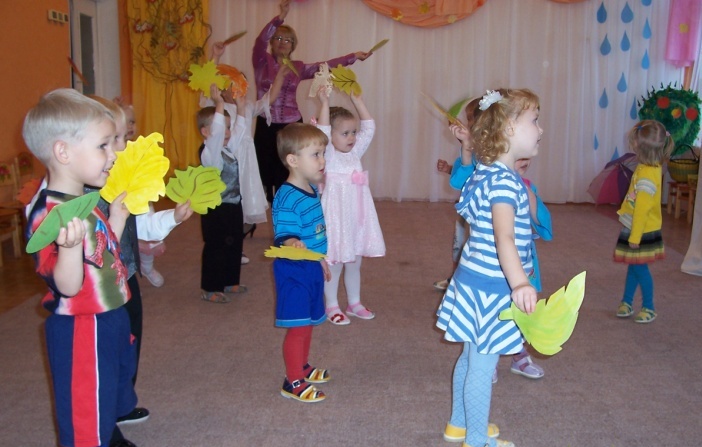 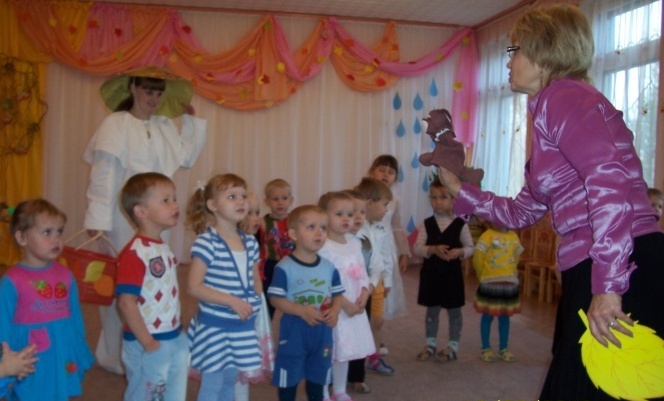 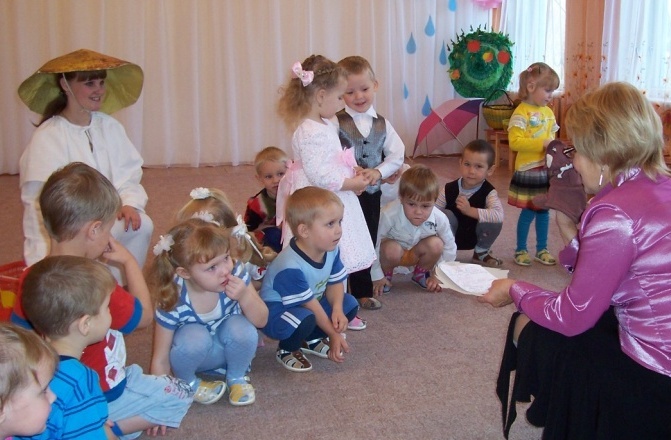 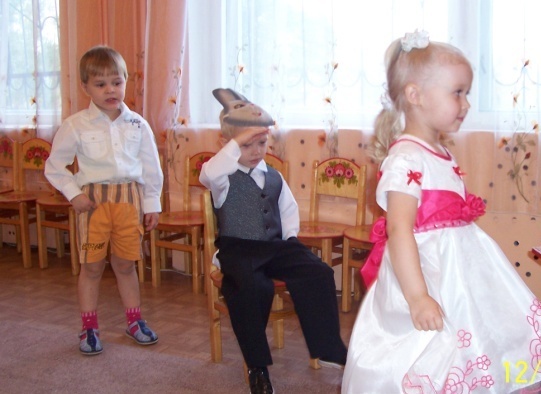 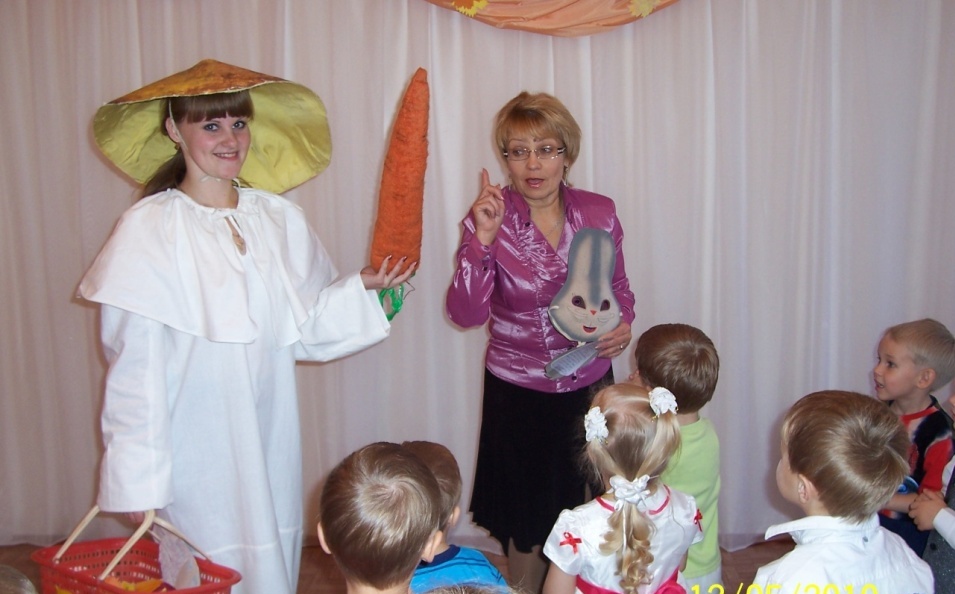 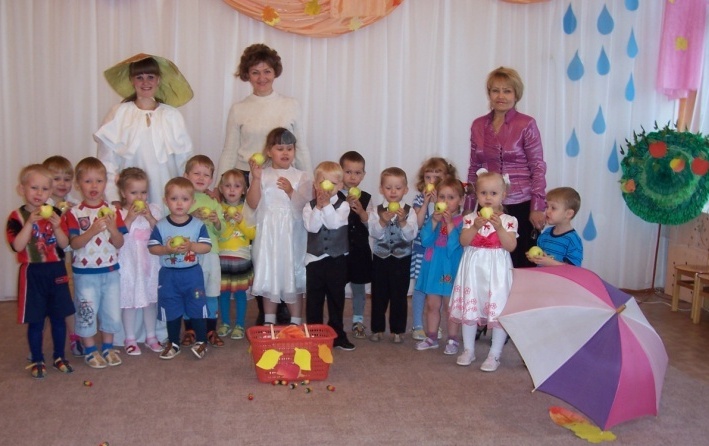 